  موسسه تحقیقات ونشر معارف اهل البیت (ع)                                                                                                                                                             زیارت اول حضرت زهرا (س) در روز یکشنبه	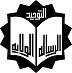    زیارت اول حضرت زهرا (س) در روز یکشنبه	در روز یکشنبه علاوه بر زیارت امیرالمومنین امام علی(ع)، زیارت حضرت فاطمه زهرا (س) هم وارد شده که زیارت اول حضرت به صورت زیر می باشد:
اَلسَّلاَمُ عَلَيْكِ يَا مُمْتَحَنَةُ امْتَحَنَكِ الَّذِي خَلَقَكِ فَوَجَدَكِ لِمَا امْتَحَنَكِ صَابِرَةً
أَنَا لَكِ مُصَدِّقٌ صَابِرٌ عَلَى مَا أَتَى بِهِ أَبُوكِ وَ وَصِيُّهُ صَلَوَاتُ اللَّهِ عَلَيْهِمَا
وَ أَنَا أَسْأَلُكِ إِنْ كُنْتُ صَدَّقْتُكِ إِلاَّ أَلْحَقْتِنِي بِتَصْدِيقِي لَهُمَا لِتُسَرَّ نَفْسِي‏فَاشْهَدِي أَنِّي ظَاهِرٌ (طَاهِرٌ) بِوِلاَيَتِكِ وَ وِلاَيَةِ آلِ بَيْتِكِ صَلَوَاتُ اللَّهِ عَلَيْهِمْ أَجْمَعِينَ‏